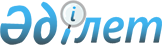 О создании рабочей группы для анализа задолженности по выплате заработной платы
					
			Утративший силу
			
			
		
					Распоряжение Премьер-Министра Республики Казахстан от 1 октября 1998 года № 189-р. Утратило силу - постановлением Правительства РК от 25 ноября 2003 г. N 1176

      1. В целях анализа причин образования задолженности по заработной плате и оперативного решения вопросов по ее погашению организациями всех форм собственности образовать при Премьер-Министре Республики Казахстан оперативную рабочую группу в следующем составе: Радостовец Николай          - Министр труда и социальной Владимирович                  защиты населения Республики                               Казахстан, руководителем Каирбеков Кайрат Кузаирович - первый заместитель Председателя                               Комитета налоговой полиции                               Министерства государственных                               доходов Республики Казахстан Константинов                - заместитель Генерального Анатолий Васильевич           Прокурора Республики Казахстан                               (по согласованию) Кынатов Марат Полатович     - директор Департамента                               инвестиционной политики и                               мониторинга Министерства                                        энергетики, индустрии и торговли                               Республики Казахстан Смаилов Алихан Асханович    - Председатель Агентства Республики                               Казахстан по статистике Коржова Наталья             - вице-Министр финансов Артемовна                     Республики Казахстан Абдулина Наиля              - заместитель Председателя Национального Курманбековна                 Банка Республики Казахстан                               (по согласованию) Ваисов Мерей                - вице-Министр юстиции Республики Казахстан Курманович Молдажанов Ризахмет         - заместитель Председателя Федерации Курмангазиевич                профсоюзов Казахстана (по согласованию) Нурпеисов Кайрат            - вице-Министр государственных доходов Айтмухамбетович               Республики Казахстан Соломин Леонид              - Президент Конфедерации свободных Зиновьевич                    профсоюзов Казахстана (по согласованию) <*> 

       Сноска. Состав рабочей группы - в редакции распоряжения Премьер-Министра РК от 22 января 2000 г. N 13-р R000013_  . 

      2. Акимам областей, городов Астаны и Алматы в целях решения аналогичных вопросов создать территориальные рабочие группы для выработки предложений и в установленном законодательством порядке принять меры по ликвидации задолженности по заработной плате организаций всех форм собственности. 

      3. Руководителю рабочей группы, акимам областей, гг. Астаны и Алматы ежемесячно не позднее 10 числа информировать Премьер-Министра Республики Казахстан о проделанной работе. 

      Премьер-Министр 
					© 2012. РГП на ПХВ «Институт законодательства и правовой информации Республики Казахстан» Министерства юстиции Республики Казахстан
				